Class Discussion:    15 November 2017FTCU. Mich. Probs1.  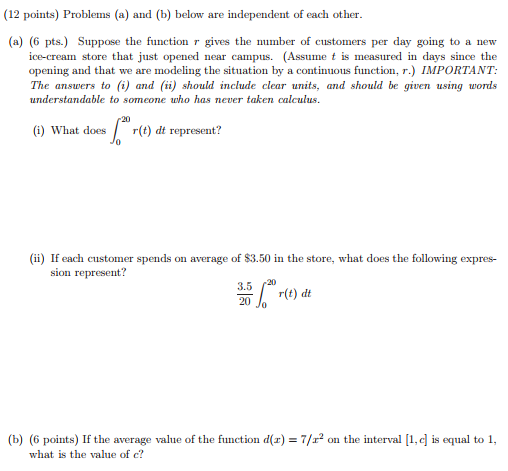 2.   (a)  What is the average value of the function x3 on the interval 1 < x < 3?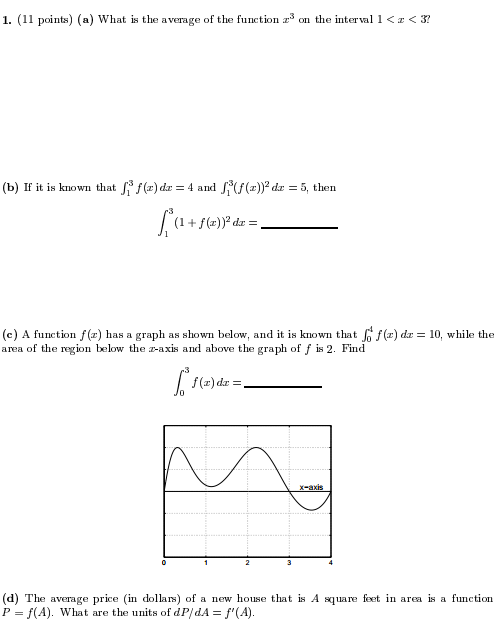 3.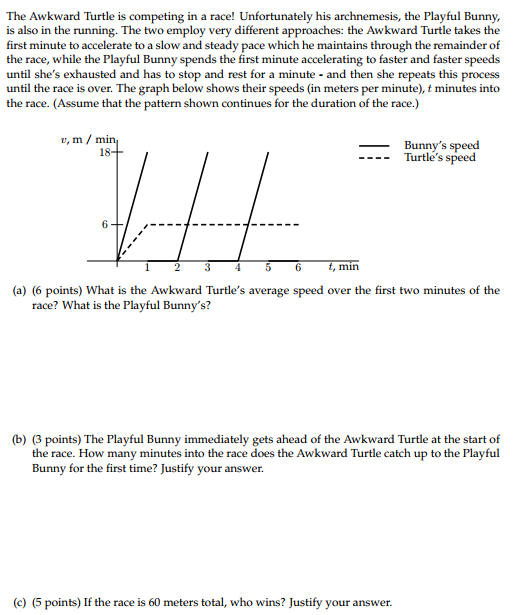 Stewart exercises:                         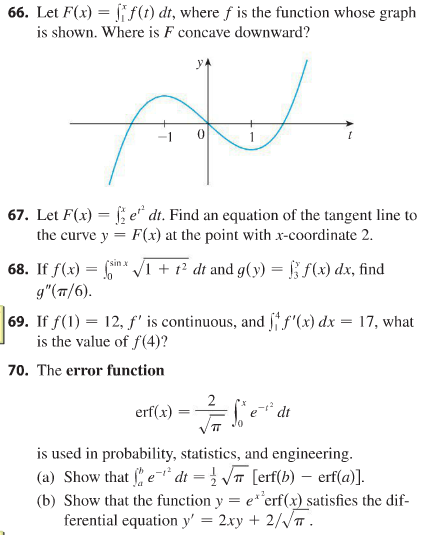 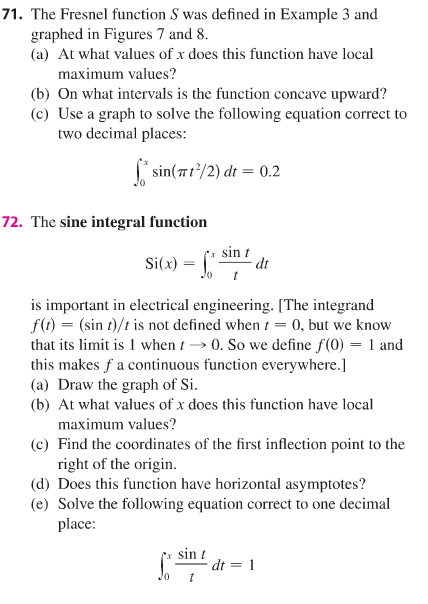 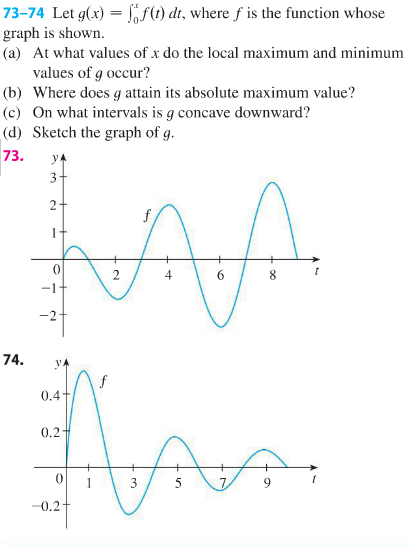 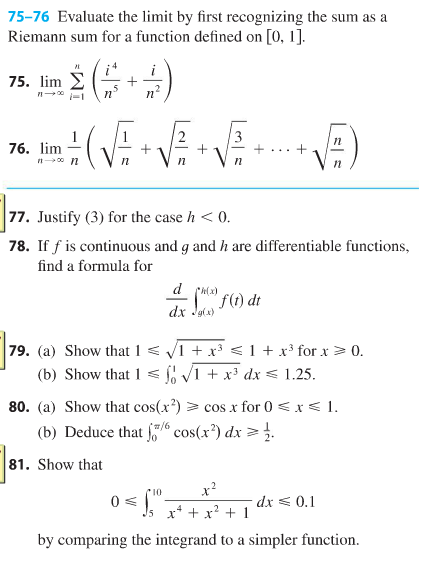 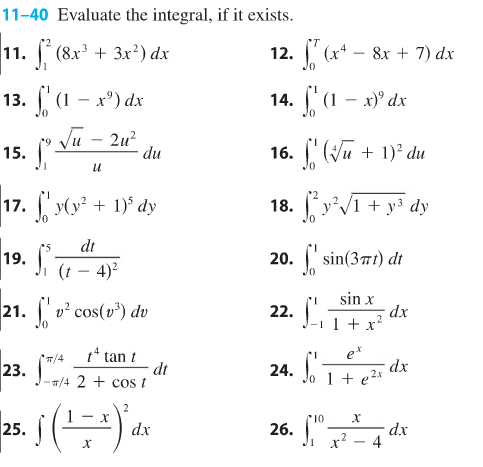 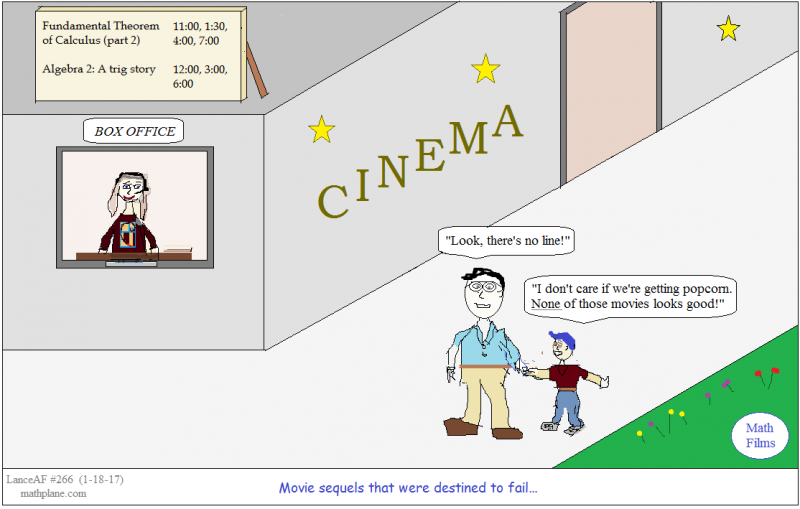 